Dr. Akhilesh Das Gupta Institute Professional StudiesReport on “Mr. Devraj Gautam attending Workshop at PEC"Department:	Electronics and Communication EngineeringVenue:	ECE department, Punjab Engineering College (PEC), Chandigarh   Objective:	              To Promote the culture of Faculty Development activities on the Department  Report:The proposal of Mr. Devraj Gautam accepted to participate in one week workshop on “Design and Fabrication of Modern Antennas for 5G / 6G Wireless Communication” organized by Semiconductor Research Center (SRC), PEC, Chandigarh from 28/02/24 to 05/03/24. Here he learned about new techniques to miniaturize the size of antenna and future aspects of designing and fabrication. The certificate is presented to Mr. Devraj Gautam for attending the workshop and contributing in the knowledge sharing.Photographs: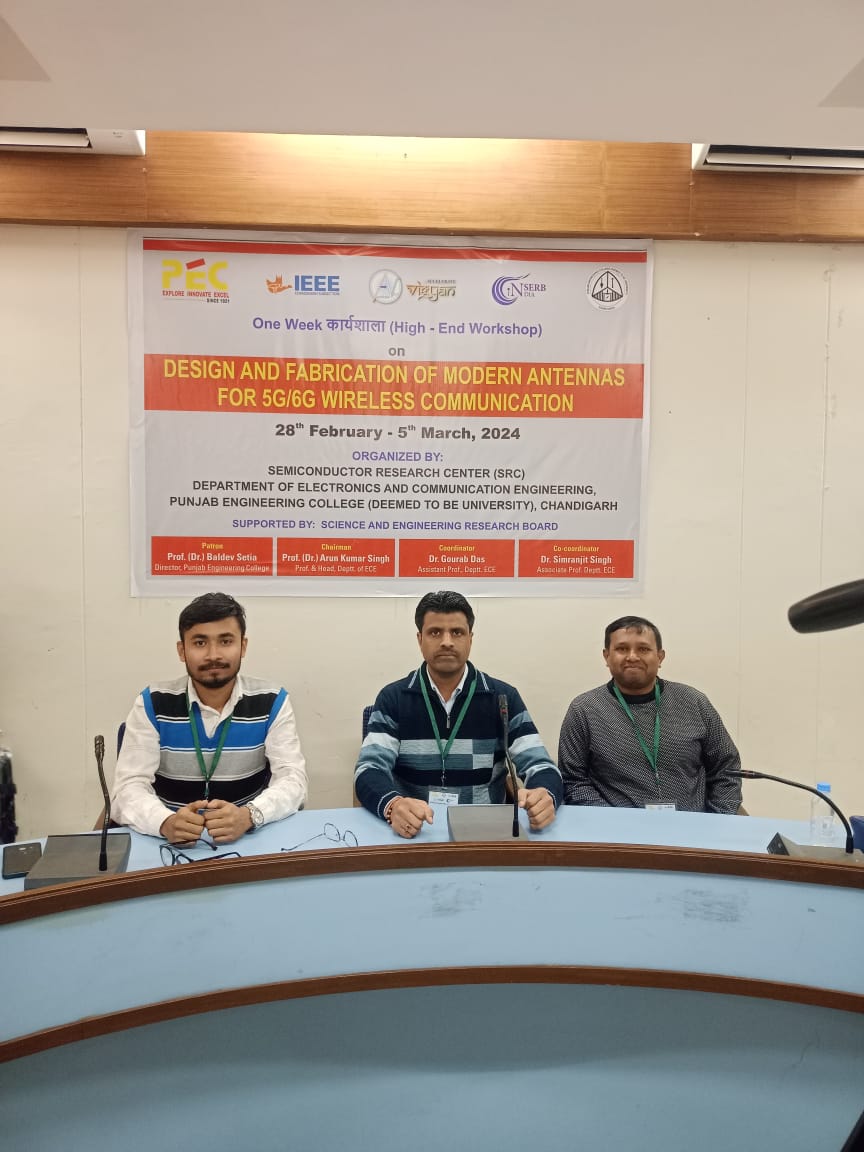 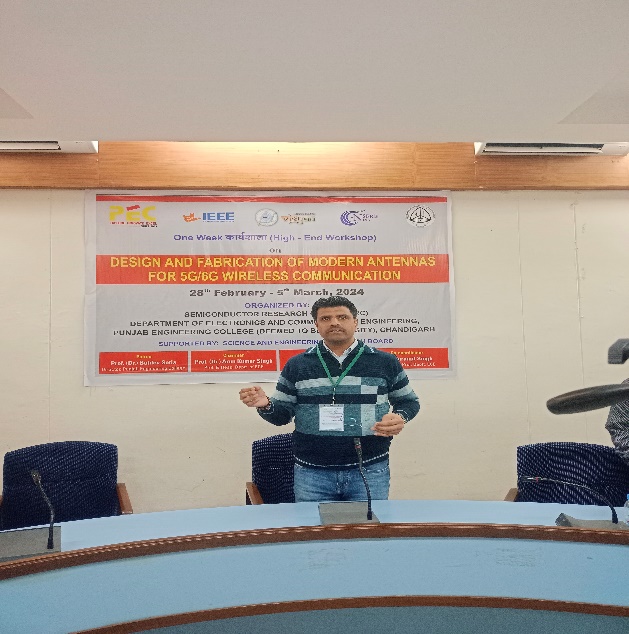 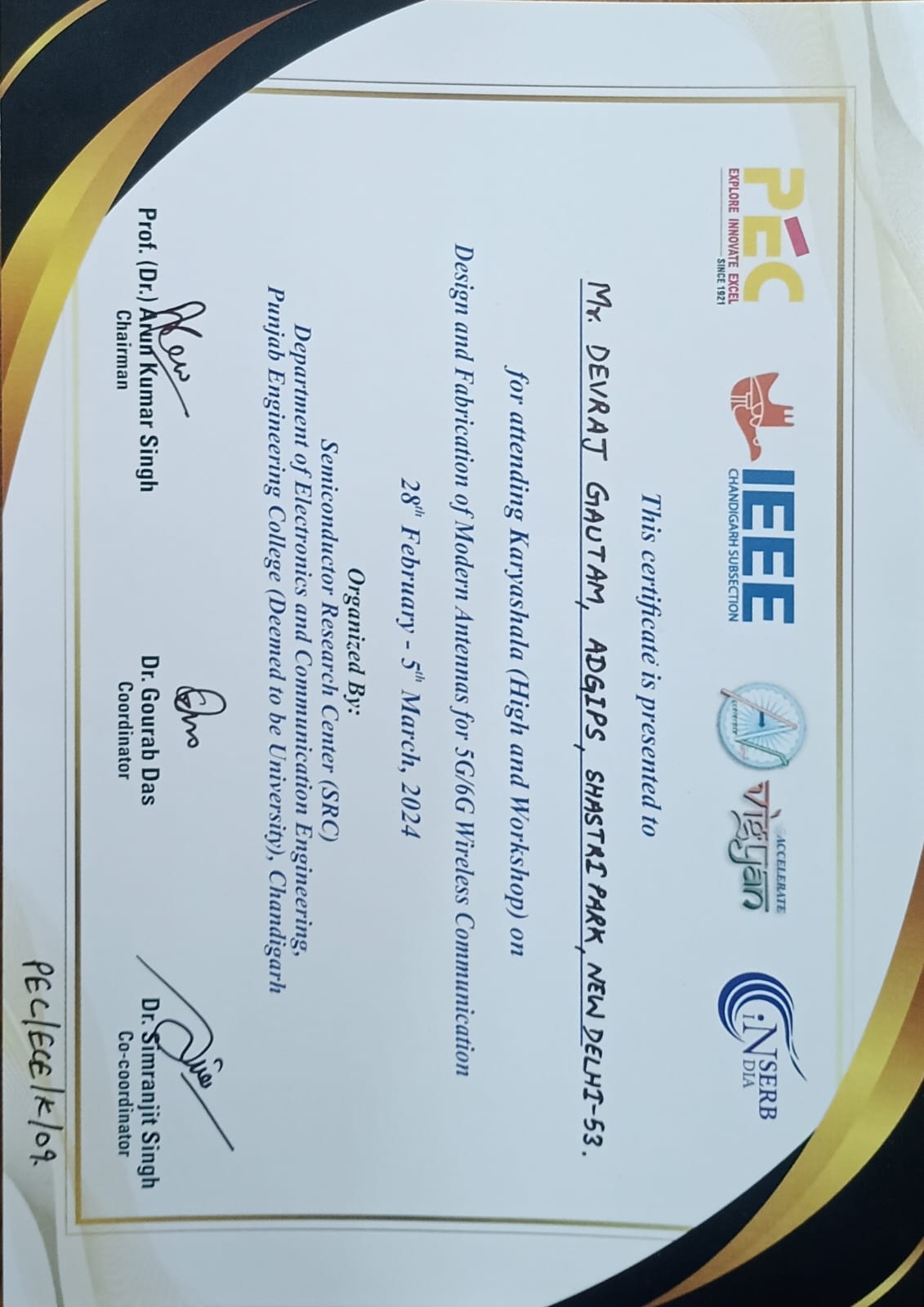 